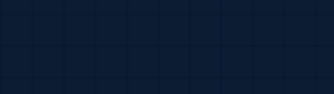 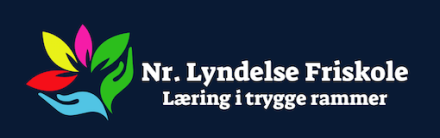 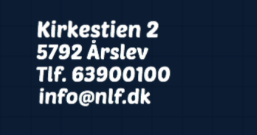 Tirsdagsnyt den 06-06-2023Kommende aktiviteter:		 D. 6. juni                         6. klasse besøger dyrskuet i OdenseD. 7. juni og 8. juni	9. klasse skal til prøve i samfundsfagD. 8. juni	Forældremøde kl. 17.00 for kommende 0. klasseD. 10. juni	Arbejdslørdag fra 9.00-15.00. D. 15. juni:	Afsluttende forældremøde i 0. klasseD. 15. juni	9. klasse skal til prøve i matematikD. 16. juni	9. klasse skal til prøve i matematikD. 19. juni	De elever fra 8. klasse, der har valgt musik, skal til prøveD. 22. juni	Fællesspisning samt dimission for 9. klasse samt deres familier. Se tilmelding til fællesspisning nederst i dette tirsdagsnyt.D. 23. juni	Sidste skoledag. Skoledagen slutter 12.50Velkommen til Ami…Som starter hos os efter sommerferien. Hun skal være barselsvikar for Maria.Ami er 45 år og har arbejdet mange år som lærer. Vi håber, du bliver glad for at være her EFTERLYSNING. 👀Vi efterlyser syltetøjsglas UDEN mærkater. Vi skal lave lanterner til de hyggelige lune sommeraftener i haven.Bedste hilsner Spirefolket.Arbejdslørdag d. 10. juni fra 9.00 – 15.00Så nærmer årets arbejdslørdag sig.Jeg sender en oversigt over de tilmeldte i løbet af i morgen, så I kan se, hvilken opgave I er sat på. Man kan stadigvæk nå at melde sig til, og vi har rigtig meget brug for flere hænder, så send mig en mail, hvis I har mulighed for at hjælpe til Jeg efterlyser stadigvæk en tovholder til maden – gerne en, der har prøvet at være med til arbejdslørdag før, så man kender køkkenet og ved lidt om, hvordan det ”plejer” at foregå mht. maden. Giv rigtig gerne besked i dag, hvis du kan være tovholder på madposten.Hilsen TineFripladstilskud 2023-2024.Det er nu muligt at søge om fripladstilskud for skoleåret 2023-2024 til både skole og SFO. Hvis man vil søge om andel i tilskudsbeløbene, SKAL man henvende sig til kontoret og få udleveret et ansøgningsskema. Det er den enkelte families indkomst, der er bestemmende for, om man kan tildeles tilskud. Ansøgningsskema i udfyldt stand skal være kontoret i hænde senest den 31. august. Fordeling af tilskuddet vil finde sted i januar 2024 og det betyder at man betaler fuld pris 1.halvår og får fripladstilskud den sidste halvdel af skoleåret.Dimission d. 22. juni fra ca. 19.30 til ca. 22.00Kære 9. klasseJeres tid på Nr. Lyndelse Friskole er ved at være ved vejs ende.Tak for alle de mange gode år, vi har haft sammen og held og lykke fremover.Vi håber selvfølgelig, I vil komme forbi og hilse på en gang imellem. 😊Inden I tager afsted, vil vi dog gerne tage ordentlig afsked med jer og jeres forældre. Derfor vil vi gerne invitere jer til dimission torsdag d. 22. juni kl. 19.30 Her vil være taler, sange m.m., og I skal selvfølgelig også have udleveret jeres eksamenspapirer.Vi ser frem til et par hyggelige timer sammen med jer og jeres familier.Med venlig hilsenLærerne på Nr. Lyndelse FriskoleFÆLLESGRILL PÅ SKOLEN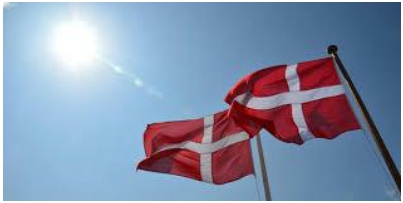 Kære alle elever og forældre på Nr. Lyndelse Friskole.Vi skal alle mødes og sende 9. klasse afsted med alt held og lykke, solskin og en masse smil – men også ønske hinanden en dejlig sommerferie.Derfor mødes vi til stor fællesgrill TORSDAG 22/6 KL. 17.30-19.30. (Ligesom vi gjorde før Corona. Til nye forældre: Spørg gerne en gammel forælder om mere info. Det plejer at være en skøn og hyggelig dag) Medbring til eget forbrug:•	Service og drikkelse.•	Kød eller andet til grillen.•	Tæppe til at sidde på.Der vil blive sat borde og stole op til 9. klasse, deres gæster samt ansatte.3. klasse sørger for grill, salat og andet tilbehør.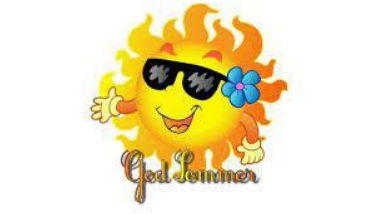 Tilmelding og betaling senest 15. juni. Voksne koster 30kr pr. person Børn koster 25kr pr. personBetales til skolens konto 6810 4402976 Husk navn og klasse på elevVi skal vise det sammenhold som en Friskole står for og fejre de unge mennesker.En dag får vi alle en 9. klasse elev vi ønsker at sende afsted med alt held og lykke, solskin og en masse smil.